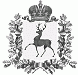 АДМИНИСТРАЦИЯ ШАРАНГСКОГО МУНИЦИПАЛЬНОГО РАЙОНАНИЖЕГОРОДСКОЙ ОБЛАСТИПОСТАНОВЛЕНИЕот 26.10.2018	N 539Об утверждении Календарного плана официальныхфизкультурных мероприятий и спортивныхмероприятий, проводимых на территории Шарангскогомуниципального района в 2019 годуВ целях обеспечения условий для развития на территории Шарангского муниципального района физической культуры и массового спорта, организации проведения официальных физкультурно-оздоровительных и спортивных мероприятий администрация Шарангского муниципального района п о с т а н о в л я е т:1.Утвердить прилагаемый Календарный план официальных физкультурных мероприятий и спортивных мероприятий, проводимых на территории Шарангского муниципального района в 2019 году (далее – План).2.Сектору по физической культуре и спорту администрации Шарангского муниципального района (А.П.Домрачев) обеспечить выполнение Плана.3.Контроль за исполнением настоящего постановления возложить на заместителя главы администрации Шарангского муниципального района Д.О.Ожиганова.Глава администрации	О.Л. ЗыковДомрачев А.П.2-16-87Зав. орг.- прав. отделом Утвержденпостановлением администрацииШарангского муниципального районаот 26.10.2018 года № 539Календарный планофициальных физкультурных мероприятий и спортивных мероприятий,проводимых на территории Шарангского муниципального района в 2019 году№п/п№п/пНаименований соревнованийНаименований соревнованийНаименований соревнованийДата проведенияДата проведенияМесто проведениеМесто проведениеУчаствующие организацииПредполагаемое количество участниковОтветственный122223344567БАСКЕТБОЛБАСКЕТБОЛБАСКЕТБОЛБАСКЕТБОЛБАСКЕТБОЛБАСКЕТБОЛБАСКЕТБОЛБАСКЕТБОЛБАСКЕТБОЛБАСКЕТБОЛБАСКЕТБОЛБАСКЕТБОЛ1.Чемпионат Шарангского районаЧемпионат Шарангского районаЧемпионат Шарангского районаЧемпионат Шарангского районаоктябрь – ноябрьоктябрь – ноябрьр.п.Шаранга ФОКр.п.Шаранга ФОККФК80Зайцев Д.А.2.Школьная баскетбольная лига «КЭС-Баскет» среди школШкольная баскетбольная лига «КЭС-Баскет» среди школШкольная баскетбольная лига «КЭС-Баскет» среди школШкольная баскетбольная лига «КЭС-Баскет» среди школноябрьноябрьр.п.Шаранга ФОКр.п.Шаранга ФОКШколы района60Зайцев Д.А.3.Спартакиада школ районаСпартакиада школ районаСпартакиада школ районаСпартакиада школ районаоктябрьоктябрьр.п.Шаранга ФОКр.п.Шаранга ФОКШколы района60Зайцев Д.А.4.Кубок Шарангского районаКубок Шарангского районаКубок Шарангского районаКубок Шарангского районаапрельапрельр.п.Шаранга ФОКр.п.Шаранга ФОККФК80Зайцев Д.А.БОКСБОКСБОКСБОКСБОКСБОКСБОКСБОКСБОКСБОКСБОКСБОКС1.1.1.Турнир «Открытый ринг»февральфевральфевральр.п.Шаранга ФОКр.п.Шаранга ФОКСпортсмены Нижегородской области50Иконников Е.В.2.2.2.Турнир посвященный Дню физкультурникаавгуставгуставгустр.п.Шаранга ФОКр.п.Шаранга ФОКСпортсмены городов Поволжья30Иконников Е.В.3.3.3.Турнир посвященный Дню открытия ФОКадекабрь декабрь декабрь р.п.Шаранга ФОКр.п.Шаранга ФОКСпортсмены Нижегородской области60Иконников Е.В.ВОЛЕЙБОЛВОЛЕЙБОЛВОЛЕЙБОЛВОЛЕЙБОЛВОЛЕЙБОЛВОЛЕЙБОЛВОЛЕЙБОЛВОЛЕЙБОЛВОЛЕЙБОЛВОЛЕЙБОЛВОЛЕЙБОЛВОЛЕЙБОЛ1.Чемпионат Шарангского районаЧемпионат Шарангского районаЧемпионат Шарангского районаЧемпионат Шарангского районаноябрь - февральноябрь - февральр.п.Шаранга ФОКр.п.Шаранга ФОККФК100Домрачев А.П.2.Первенство Нижегородской области среди женских командПервенство Нижегородской области среди женских командПервенство Нижегородской области среди женских командПервенство Нижегородской области среди женских командноябрь – апрельноябрь – апрельр.п.Шаранга ФОКр.п.Шаранга ФОКкоманды области40Домрачев А.П.3.Чемпионат Нижегородской области среди женских командЧемпионат Нижегородской области среди женских командЧемпионат Нижегородской области среди женских командЧемпионат Нижегородской области среди женских командноябрь – майноябрь – майр.п.Шаранга ФОКр.п.Шаранга ФОКкоманды области40Домрачев А.П.4.Первенство северных районов Нижегородской области среди мужских командПервенство северных районов Нижегородской области среди мужских командПервенство северных районов Нижегородской области среди мужских командПервенство северных районов Нижегородской области среди мужских команддекабрь - мартдекабрь - мартр.п.Шаранга ФОКр.п.Шаранга ФОКкоманды северных районов60Домрачев А.П.5.Межрайонный турнир среди мужских команд посвященный Дню народного единстваМежрайонный турнир среди мужских команд посвященный Дню народного единстваМежрайонный турнир среди мужских команд посвященный Дню народного единстваМежрайонный турнир среди мужских команд посвященный Дню народного единстваноябрьноябрьр.п.Шаранга ФОКр.п.Шаранга ФОКкоманды северных районов60Зайцев Д.А.6.Кубок Шарангского районаКубок Шарангского районаКубок Шарангского районаКубок Шарангского районамарт-апрельмарт-апрельр.п.Шаранга ФОКр.п.Шаранга ФОККФК100Домрачев А.П.7.Турнир памяти героев - земляковТурнир памяти героев - земляковТурнир памяти героев - земляковТурнир памяти героев - земляковмаймайр.п.Шаранга ФОКр.п.Шаранга ФОККФК80Домрачев А.П.8.Спартакиада школ районаСпартакиада школ районаСпартакиада школ районаСпартакиада школ районаоктябрьоктябрьр.п.Шаранга ФОКр.п.Шаранга ФОКшколы района80Зайцев Д.А.ДЗЮДОДЗЮДОДЗЮДОДЗЮДОДЗЮДОДЗЮДОДЗЮДОДЗЮДОДЗЮДОДЗЮДОДЗЮДОДЗЮДО1.Межрегиональный турнир имени Н.Л.МедведеваМежрегиональный турнир имени Н.Л.МедведеваМежрегиональный турнир имени Н.Л.МедведеваМежрегиональный турнир имени Н.Л.Медведеваапрельапрельр.п.Шаранга ФОКр.п.Шаранга ФОКГорода Поволжья120Чижов А.С.2.Турнир посвященный Дню пограничникаТурнир посвященный Дню пограничникаТурнир посвященный Дню пограничникаТурнир посвященный Дню пограничникамаймайр.п.Шаранга ФОКр.п.Шаранга ФОКГорода Поволжья80Чижов А.С.3.Открытое Первенство Шарангского района среди мальчиков и девочекОткрытое Первенство Шарангского района среди мальчиков и девочекОткрытое Первенство Шарангского района среди мальчиков и девочекОткрытое Первенство Шарангского района среди мальчиков и девочекоктябрьоктябрьр.п.Шаранга ФОКр.п.Шаранга ФОКГорода Поволжья60Чижов А.С.СУМОСУМОСУМОСУМОСУМОСУМОСУМОСУМОСУМОСУМОСУМОСУМО1.Открытое первенство среди спортсменов до10, 13, 15 летОткрытое первенство среди спортсменов до10, 13, 15 летОткрытое первенство среди спортсменов до10, 13, 15 летОткрытое первенство среди спортсменов до10, 13, 15 летдекабрьдекабрьр.п.Шаранга ФОКШколы районаШколы района60Чижов А.С.ЛЕГКАЯ АТЛЕТИКАЛЕГКАЯ АТЛЕТИКАЛЕГКАЯ АТЛЕТИКАЛЕГКАЯ АТЛЕТИКАЛЕГКАЯ АТЛЕТИКАЛЕГКАЯ АТЛЕТИКАЛЕГКАЯ АТЛЕТИКАЛЕГКАЯ АТЛЕТИКАЛЕГКАЯ АТЛЕТИКАЛЕГКАЯ АТЛЕТИКАЛЕГКАЯ АТЛЕТИКАЛЕГКАЯ АТЛЕТИКА1.Спартакиада школ района «Шиповка юных»Спартакиада школ района «Шиповка юных»Спартакиада школ района «Шиповка юных»Спартакиада школ района «Шиповка юных»маймайр.п.Шаранга ФОКШколы районаШколы района200Зайцев Д.А.2.Легкоатлетический пробег посвященный Дню ПобедыЛегкоатлетический пробег посвященный Дню ПобедыЛегкоатлетический пробег посвященный Дню ПобедыЛегкоатлетический пробег посвященный Дню Победымаймайр.п.Шаранга ФОККФК, школы районаКФК, школы района300Зайцев Д.А.3.2-й Всероссийский легкоатлетический пробег в р.п.Шаранга 2-й Всероссийский легкоатлетический пробег в р.п.Шаранга 2-й Всероссийский легкоатлетический пробег в р.п.Шаранга 2-й Всероссийский легкоатлетический пробег в р.п.Шаранга сентябрьсентябрьр.п.Шаранга ФОКСпортсмены РоссииСпортсмены России200Домрачев А.П.ЛЫЖНЫЕ ГОНКИЛЫЖНЫЕ ГОНКИЛЫЖНЫЕ ГОНКИЛЫЖНЫЕ ГОНКИЛЫЖНЫЕ ГОНКИЛЫЖНЫЕ ГОНКИЛЫЖНЫЕ ГОНКИЛЫЖНЫЕ ГОНКИЛЫЖНЫЕ ГОНКИЛЫЖНЫЕ ГОНКИЛЫЖНЫЕ ГОНКИЛЫЖНЫЕ ГОНКИ1.Спартакиада школ районаСпартакиада школ районаСпартакиада школ районаСпартакиада школ районафевральфевральр.п.Шаранга ФОКШколы районаШколы района100Зайцев Д.А.2.«Щенниковская лыжня»«Щенниковская лыжня»«Щенниковская лыжня»«Щенниковская лыжня»февральфевральр.п.Шаранга ФОККФК, школы районаКФК, школы района60Зайцев Д.А.3.Соревнования им. Н.Д.ЛузинаСоревнования им. Н.Д.ЛузинаСоревнования им. Н.Д.ЛузинаСоревнования им. Н.Д.Лузинамартмартр.п.Шаранга ФОККФК, школы районаКФК, школы района100Зайцев Д.А.4.Гонка сильнейших лыжников районаГонка сильнейших лыжников районаГонка сильнейших лыжников районаГонка сильнейших лыжников районамартмартр.п.Шаранга ФОККФК, школы районаКФК, школы района60Малышев В.В.ПАУЭРЛИФТИНГПАУЭРЛИФТИНГПАУЭРЛИФТИНГПАУЭРЛИФТИНГПАУЭРЛИФТИНГПАУЭРЛИФТИНГПАУЭРЛИФТИНГПАУЭРЛИФТИНГПАУЭРЛИФТИНГПАУЭРЛИФТИНГПАУЭРЛИФТИНГПАУЭРЛИФТИНГ1.Открытое первенство Шарангского района среди юношей и девушекОткрытое первенство Шарангского района среди юношей и девушекОткрытое первенство Шарангского района среди юношей и девушекОткрытое первенство Шарангского района среди юношей и девушекмартмартр.п.Шаранга ФОККФККФК120Доброходов А.В.2.Открытый Кубок Шарангского района по становой тягеОткрытый Кубок Шарангского района по становой тягеОткрытый Кубок Шарангского района по становой тягеОткрытый Кубок Шарангского района по становой тягеиюньиюньр.п.Шаранга ФОККоманды северных районовКоманды северных районов120Доброходов А.В.3.Открытый Кубок ФОК «Жемчужина»Открытый Кубок ФОК «Жемчужина»Открытый Кубок ФОК «Жемчужина»Открытый Кубок ФОК «Жемчужина»ноябрьноябрьр.п.Шаранга ФОККФККФК150Доброходов А.В.4.Открытый Кубок ФОК «Жемчужина» района по жиму штанги лежаОткрытый Кубок ФОК «Жемчужина» района по жиму штанги лежаОткрытый Кубок ФОК «Жемчужина» района по жиму штанги лежаОткрытый Кубок ФОК «Жемчужина» района по жиму штанги лежадекабрьдекабрьр.п.Шаранга ФОККФККФК100Доброходов А.В.ПЛАВАНИЕПЛАВАНИЕПЛАВАНИЕПЛАВАНИЕПЛАВАНИЕПЛАВАНИЕПЛАВАНИЕПЛАВАНИЕПЛАВАНИЕПЛАВАНИЕПЛАВАНИЕПЛАВАНИЕ1.Спартакиада школ районаСпартакиада школ районаСпартакиада школ районаСпартакиада школ районаянварьянварьр.п.Шаранга ФОКШколы районаШколы района100Зайцев Д.А.2.Первенство района среди трудовых коллективовПервенство района среди трудовых коллективовПервенство района среди трудовых коллективовПервенство района среди трудовых коллективовмартмартр.п.Шаранга ФОККФККФК70Зайцев Д.А.МИНИ-ФУТБОЛМИНИ-ФУТБОЛМИНИ-ФУТБОЛМИНИ-ФУТБОЛМИНИ-ФУТБОЛМИНИ-ФУТБОЛМИНИ-ФУТБОЛМИНИ-ФУТБОЛМИНИ-ФУТБОЛМИНИ-ФУТБОЛМИНИ-ФУТБОЛМИНИ-ФУТБОЛ1.Зональный этап первенства области среди юношей Зональный этап первенства области среди юношей Зональный этап первенства области среди юношей Зональный этап первенства области среди юношей январьянварьр.п.Шаранга ФОККоманды северных районовКоманды северных районов100Волков Р.В., Исмайлов О.В.2.Чемпионат Шарангского районаЧемпионат Шарангского районаЧемпионат Шарангского районаЧемпионат Шарангского районафевраль-апрельфевраль-апрельр.п.Шаранга ФОККФККФК150Исмайлов О.В.3.Первенство северных районов Нижегородской области среди мужских командПервенство северных районов Нижегородской области среди мужских командПервенство северных районов Нижегородской области среди мужских командПервенство северных районов Нижегородской области среди мужских командноябрь-мартноябрь-мартр.п.Шаранга ФОККоманды северных районовКоманды северных районов200Исмайлов О.В.4.Чемпионат Нижегородской областиЧемпионат Нижегородской областиЧемпионат Нижегородской областиЧемпионат Нижегородской областиноябрь - мартноябрь - мартр.п.Шаранга ФОККоманды областиКоманды области80Исмайлов О.В.5.Муниципальный этап «Мини-футбол в школу»Муниципальный этап «Мини-футбол в школу»Муниципальный этап «Мини-футбол в школу»Муниципальный этап «Мини-футбол в школу»ноябрьноябрьр.п.Шаранга ФОКШколы районаШколы района100Волков Р.В., Исмайлов О.В.6.Открытый Кубок ФОК «Жемчужина»Открытый Кубок ФОК «Жемчужина»Открытый Кубок ФОК «Жемчужина»Открытый Кубок ФОК «Жемчужина»мартмартр.п.Шаранга ФОКЮноши 2001-2002 г.р.Юноши 2001-2002 г.р.100Мирошниченко И.М.7.Открытый Кубок ФОК «Жемчужина»Открытый Кубок ФОК «Жемчужина»Открытый Кубок ФОК «Жемчужина»Открытый Кубок ФОК «Жемчужина»мартмартр.п.Шаранга ФОКЮноши 2008-2009 г.р.Юноши 2008-2009 г.р.100Мирошниченко И.М.НАСТОЛЬНЫЙ ТЕННИСНАСТОЛЬНЫЙ ТЕННИСНАСТОЛЬНЫЙ ТЕННИСНАСТОЛЬНЫЙ ТЕННИСНАСТОЛЬНЫЙ ТЕННИСНАСТОЛЬНЫЙ ТЕННИСНАСТОЛЬНЫЙ ТЕННИСНАСТОЛЬНЫЙ ТЕННИСНАСТОЛЬНЫЙ ТЕННИСНАСТОЛЬНЫЙ ТЕННИСНАСТОЛЬНЫЙ ТЕННИСНАСТОЛЬНЫЙ ТЕННИС1Первенство Шарангского районаПервенство Шарангского районаПервенство Шарангского районаПервенство Шарангского районаапрельапрельр.п.Шаранга ФОК КФККФК60Домрачев А.П.2Спартакиада школ районаСпартакиада школ районаСпартакиада школ районаСпартакиада школ районаоктябрьоктябрьр.п.ШарангаШколы районаШколы района60Домрачев А.П.3Турнир посвященный дню народного единстваТурнир посвященный дню народного единстваТурнир посвященный дню народного единстваТурнир посвященный дню народного единстваноябрьноябрьр.п.Шаранга ФОККФК северных районов областиКФК северных районов области80Щербаков Н.А.ФУТБОЛФУТБОЛФУТБОЛФУТБОЛФУТБОЛФУТБОЛФУТБОЛФУТБОЛФУТБОЛФУТБОЛФУТБОЛФУТБОЛ1.Открытый Чемпионат Шарангского районаОткрытый Чемпионат Шарангского районаОткрытый Чемпионат Шарангского районаОткрытый Чемпионат Шарангского районаиюнь-августиюнь-августп.Шаранга ФОККФККФК100Исмайлов О.В.2.Первенство северных районов Нижегородской областиПервенство северных районов Нижегородской областиПервенство северных районов Нижегородской областиПервенство северных районов Нижегородской областииюнь-сентябрьиюнь-сентябрьп.Шаранга ФОККоманды северных районовКоманды северных районов100Исмайлов О.В.3.Турнир открытия летнего сезонаТурнир открытия летнего сезонаТурнир открытия летнего сезонаТурнир открытия летнего сезонамаймайп.Шаранга ФОККоманды северных районовКоманды северных районов120Исмайлов О.В.4.Первенство северных районов среди юношей Первенство северных районов среди юношей Первенство северных районов среди юношей Первенство северных районов среди юношей июнь - сентябрьиюнь - сентябрьп.Шаранга ФОККоманды северных районовКоманды северных районов120Волков Р.В., Исмайлов О.В.5.Открытый Кубок Шарангского районаОткрытый Кубок Шарангского районаОткрытый Кубок Шарангского районаОткрытый Кубок Шарангского районаавгуставгустп.Шаранга ФОККФККФК100Исмайлов О.В.6.Открытый Кубок закрытия летнего спортивного сезонаОткрытый Кубок закрытия летнего спортивного сезонаОткрытый Кубок закрытия летнего спортивного сезонаОткрытый Кубок закрытия летнего спортивного сезонаоктябрьоктябрьп.Шаранга ФОККоманды северных районовКоманды северных районов60Исмайлов О.В.7.Зональный этап соревнований «Кожаный мяч»Зональный этап соревнований «Кожаный мяч»Зональный этап соревнований «Кожаный мяч»Зональный этап соревнований «Кожаный мяч»июньиюньп.Шаранга ФОККоманды северных районовКоманды северных районов70Волков Р.В., Исмайлов О.В.ХОККЕЙХОККЕЙХОККЕЙХОККЕЙХОККЕЙХОККЕЙХОККЕЙХОККЕЙХОККЕЙХОККЕЙХОККЕЙХОККЕЙ1.Открытый Чемпионат Шарангского районаОткрытый Чемпионат Шарангского районаОткрытый Чемпионат Шарангского районаОткрытый Чемпионат Шарангского районаноябрь - мартноябрь - мартп.Шаранга ФОККФККФК80Муравьев А.С.2.Первенство северных районов Нижегородской областиПервенство северных районов Нижегородской областиПервенство северных районов Нижегородской областиПервенство северных районов Нижегородской областидекабрь-мартдекабрь-мартп.Шаранга ФОККоманды северных районовКоманды северных районов120Муравьев А.С.3.Соревнования «Золотая шайба»Соревнования «Золотая шайба»Соревнования «Золотая шайба»Соревнования «Золотая шайба»декабрь-мартдекабрь-мартп.Шаранга ФОКЮношеские команды северных районовЮношеские команды северных районов100Лобанов Е.С.Муравьев А.С.4.Турнир посвященный Дню защитника ОтечестваТурнир посвященный Дню защитника ОтечестваТурнир посвященный Дню защитника ОтечестваТурнир посвященный Дню защитника Отечествафевральфевральп.Шаранга ФОККФККФК80Муравьев А.С.5.Межрегиональный турнир «Кубок дружбы»Межрегиональный турнир «Кубок дружбы»Межрегиональный турнир «Кубок дружбы»Межрегиональный турнир «Кубок дружбы»июльиюльп.Шаранга ФОКкоманды Поволжьякоманды Поволжья80Муравьев А.С.ШАХМАТЫШАХМАТЫШАХМАТЫШАХМАТЫШАХМАТЫШАХМАТЫШАХМАТЫШАХМАТЫШАХМАТЫШАХМАТЫШАХМАТЫШАХМАТЫ1.Первенство Шарангского районаПервенство Шарангского районаПервенство Шарангского районаПервенство Шарангского районамартмартп.Шаранга ФОККФККФК20Иванов А.И.2.Турнир памяти В.И.БандуринаТурнир памяти В.И.БандуринаТурнир памяти В.И.БандуринаТурнир памяти В.И.Бандуринамаймайп.Шаранга ФОККоманды северных районовКоманды северных районов30Иванов А.И.3.Спартакиада школ районаСпартакиада школ районаСпартакиада школ районаСпартакиада школ районафевральфевральп.Шаранга ФОКШколы районаШколы района30Чижов А.С.ТЕСТИРОВАНИЕ ВФСК «ГОТОВ К ТРУДУ И ОБОРОНЕ»ТЕСТИРОВАНИЕ ВФСК «ГОТОВ К ТРУДУ И ОБОРОНЕ»ТЕСТИРОВАНИЕ ВФСК «ГОТОВ К ТРУДУ И ОБОРОНЕ»ТЕСТИРОВАНИЕ ВФСК «ГОТОВ К ТРУДУ И ОБОРОНЕ»ТЕСТИРОВАНИЕ ВФСК «ГОТОВ К ТРУДУ И ОБОРОНЕ»ТЕСТИРОВАНИЕ ВФСК «ГОТОВ К ТРУДУ И ОБОРОНЕ»ТЕСТИРОВАНИЕ ВФСК «ГОТОВ К ТРУДУ И ОБОРОНЕ»ТЕСТИРОВАНИЕ ВФСК «ГОТОВ К ТРУДУ И ОБОРОНЕ»ТЕСТИРОВАНИЕ ВФСК «ГОТОВ К ТРУДУ И ОБОРОНЕ»ТЕСТИРОВАНИЕ ВФСК «ГОТОВ К ТРУДУ И ОБОРОНЕ»ТЕСТИРОВАНИЕ ВФСК «ГОТОВ К ТРУДУ И ОБОРОНЕ»ТЕСТИРОВАНИЕ ВФСК «ГОТОВ К ТРУДУ И ОБОРОНЕ»1.Зимний фестиваль ГТОЗимний фестиваль ГТОЗимний фестиваль ГТОЗимний фестиваль ГТОянварь январь п.Шаранга ФОКВсе желающие сдать нормы ГТОВсе желающие сдать нормы ГТО200Перунов С.Н.2.Весенний фестиваль ГТОВесенний фестиваль ГТОВесенний фестиваль ГТОВесенний фестиваль ГТОмартмартп.Шаранга ФОКВсе желающие сдать нормы ГТОВсе желающие сдать нормы ГТО200Перунов С.Н.3.3.Летний фестиваль ГТОЛетний фестиваль ГТОЛетний фестиваль ГТОмайп.Шаранга ФОКп.Шаранга ФОКп.Шаранга ФОКВсе желающие сдать нормы ГТО200Перунов С.Н.4.4.Осенний фестиваль ГТООсенний фестиваль ГТООсенний фестиваль ГТОсентябрьп.Шаранга ФОКп.Шаранга ФОКп.Шаранга ФОКВсе желающие сдать нормы ГТО200Перунов С.Н.МАССОВЫЕ СОРЕВНОВАНИЯ ДЛЯ РАЗЛИЧНЫХ КАТЕГОРИЙ НАСЕЛЕНИЯМАССОВЫЕ СОРЕВНОВАНИЯ ДЛЯ РАЗЛИЧНЫХ КАТЕГОРИЙ НАСЕЛЕНИЯМАССОВЫЕ СОРЕВНОВАНИЯ ДЛЯ РАЗЛИЧНЫХ КАТЕГОРИЙ НАСЕЛЕНИЯМАССОВЫЕ СОРЕВНОВАНИЯ ДЛЯ РАЗЛИЧНЫХ КАТЕГОРИЙ НАСЕЛЕНИЯМАССОВЫЕ СОРЕВНОВАНИЯ ДЛЯ РАЗЛИЧНЫХ КАТЕГОРИЙ НАСЕЛЕНИЯМАССОВЫЕ СОРЕВНОВАНИЯ ДЛЯ РАЗЛИЧНЫХ КАТЕГОРИЙ НАСЕЛЕНИЯМАССОВЫЕ СОРЕВНОВАНИЯ ДЛЯ РАЗЛИЧНЫХ КАТЕГОРИЙ НАСЕЛЕНИЯМАССОВЫЕ СОРЕВНОВАНИЯ ДЛЯ РАЗЛИЧНЫХ КАТЕГОРИЙ НАСЕЛЕНИЯМАССОВЫЕ СОРЕВНОВАНИЯ ДЛЯ РАЗЛИЧНЫХ КАТЕГОРИЙ НАСЕЛЕНИЯМАССОВЫЕ СОРЕВНОВАНИЯ ДЛЯ РАЗЛИЧНЫХ КАТЕГОРИЙ НАСЕЛЕНИЯМАССОВЫЕ СОРЕВНОВАНИЯ ДЛЯ РАЗЛИЧНЫХ КАТЕГОРИЙ НАСЕЛЕНИЯМАССОВЫЕ СОРЕВНОВАНИЯ ДЛЯ РАЗЛИЧНЫХ КАТЕГОРИЙ НАСЕЛЕНИЯ1.Всероссийские соревнования «Лыжня России»Всероссийские соревнования «Лыжня России»Всероссийские соревнования «Лыжня России»Всероссийские соревнования «Лыжня России»ФевральФевральп.ШарангаКФК, школы районаКФК, школы района300Зайцев Д.А.2.Спортивный фестиваль детских садов «Малышиада»Спортивный фестиваль детских садов «Малышиада»Спортивный фестиваль детских садов «Малышиада»Спортивный фестиваль детских садов «Малышиада»АпрельАпрельп.Шаранга ФОКДошкольные учрежденияДошкольные учреждения80Чижов А.С.3.Всероссийские соревнования «Кросс нации»Всероссийские соревнования «Кросс нации»Всероссийские соревнования «Кросс нации»Всероссийские соревнования «Кросс нации»СентябрьСентябрьп.ШарангаКФК, школы районаКФК, школы района300Домрачев А.П.4.Международный день ходьбыМеждународный день ходьбыМеждународный день ходьбыМеждународный день ходьбыОктябрьОктябрьп.ШарангаКФК, школы районаКФК, школы района150Домрачев А.П.5.Физкультурно-массовые мероприятия антинаркотической направленности «Спорт для всех»Физкультурно-массовые мероприятия антинаркотической направленности «Спорт для всех»Физкультурно-массовые мероприятия антинаркотической направленности «Спорт для всех»Физкультурно-массовые мероприятия антинаркотической направленности «Спорт для всех»Ноябрь Ноябрь п.Шаранга ФОКШколы, филиал ШАПТШколы, филиал ШАПТ100Домрачев А.П.6.Всероссийский Олимпийский деньВсероссийский Олимпийский деньВсероссийский Олимпийский деньВсероссийский Олимпийский деньИюньИюньп.ШарангаКФК, школы районаКФК, школы района200Зайцев Д.А.7.Всероссийский День физкультурникаВсероссийский День физкультурникаВсероссийский День физкультурникаВсероссийский День физкультурникаАвгустАвгустп.ШарангаКФК, школы районаКФК, школы района300Домрачев А.П.8.Фестиваль для людей с ограниченными возможностями Фестиваль для людей с ограниченными возможностями Фестиваль для людей с ограниченными возможностями Фестиваль для людей с ограниченными возможностями По назначениюПо назначениюп.Шаранга ФОККФККФК50Зайцев Д.А.